          Name                                                                                          Datum :      12/ 11 / 2019 Klasse:             Nummer:  					       Note    :1-Bilden Sie Sätze! (Cümle oluşturunuz) (15P)1-können/im Chemielabor /ein Experiment /die Schüler /durchführen/______________________________________________________2-singen/wir/im Musikraum /ode r/Instrument  spielen/______________________________________________________3-in der Klasse/wir /lernen/___________________________________________________4-lernen /im Sprachlabor/wir/Fremdsprachen/______________________________________________________5-in der Sporthalle / wir / trainieren /oder /spielen/______________________________________________________2-Was passt nicht?Streichen Sie durch! (Uymayan kelimeyi işaretleyiniz)(15P)1-Man lernt   Klasse /  Chemie  /   Biologie  /  Deutsch.2-Die Schüler lesen    Bücher  / Zeitschriften  /  Brouschüre  /   Instrumente.3-Die Schüler     essen / lernen /  spielen  /  schlafen   in der Schule.4-Die Lehrerin / Die Malerin  / Der Schulleiterin   arbeitet in der Schule.5-Die Schüler essen  in der Kantine /  in der Mensa  /  im Restaurant /  in der Sporthalle.3-  Antworten Sie die Fragen! (Soruları cevaplayınız!)   (  20 P) a) Wer ist unser Schulleiter?  ------------------------------------------------------------------------------------b)Wo ist unsere Schulleitung? ------------------------------------------------------------------------------------c)Wie heisst  deine Schule ? ---------------------------------------------------------------------------------------d)Gibt es in Güney eine Bibliothek ? ----------------------------------------------------------------------------4- Was passt? Verbinden Sie die Satzteile. (Mekan ve eylemleri eşleştiriniz 10P)1- In dem Kino ...          a) kann man Film anschauen.2. Im Hotel ...                b) kann man unterrichten.                                 3. In der Bibliothek.      c) kann man übernachten.4. Im Restaurant ...        d) kann man etwas essen.5. In der Schule ...         e) kann man Bücher ausleihen oder lesen.5-Welche Abteilungen gibt es  in  einer Schule?Schreiben Sie  5 Wörter!( Okulun bölümleri ile ilgili 5 kelime yazınız(  nn 10P)1)...............................          2)...........................        3)  ...............................         4) ...........................          5)............................... 6-Was passt? Verbinden Sie die Satzteile!(Hangisi uyar?Eşleştiriniz!) (20  P)1.In der Sporthalle ...	    (     )		a... essen wir.2.In der Mensa ...	    (     )		b... können wir lesen oder Bucher ausleihen.3.Im Sprachlabor ...	    (     )		c... spielen oder trainieren wir.4.In der Klasse ...	    (     )		d... singen wir oder spielen Instrumente.5.Auf dem Schulhof ...	    (     )		e... kaufen wir ein.6.In der Schulkantine ...	    (     )		f... können wir Experimente durchführen.7.In der Bibliothek ...	    (     )		g... machen wir Pause oder unterhalten uns.8.Die Schulleitung ...	    (     )		h... lernen wir Fremdsprachen.9.Im Musikraum ...	    (     )		i... machen wir Unterricht.10.Im Chemielabor ...	    (     )		j... leitet die Schule.7- Schauen Sie sich das Bild an und ergänzen Sie die Sätze mit      „unten,   oben,    rechts    ,links“. (Cümleleri verilen resme göre uygun yön kelimeleri ile doldurunuz. ( 5×2= 10 P ) 15P)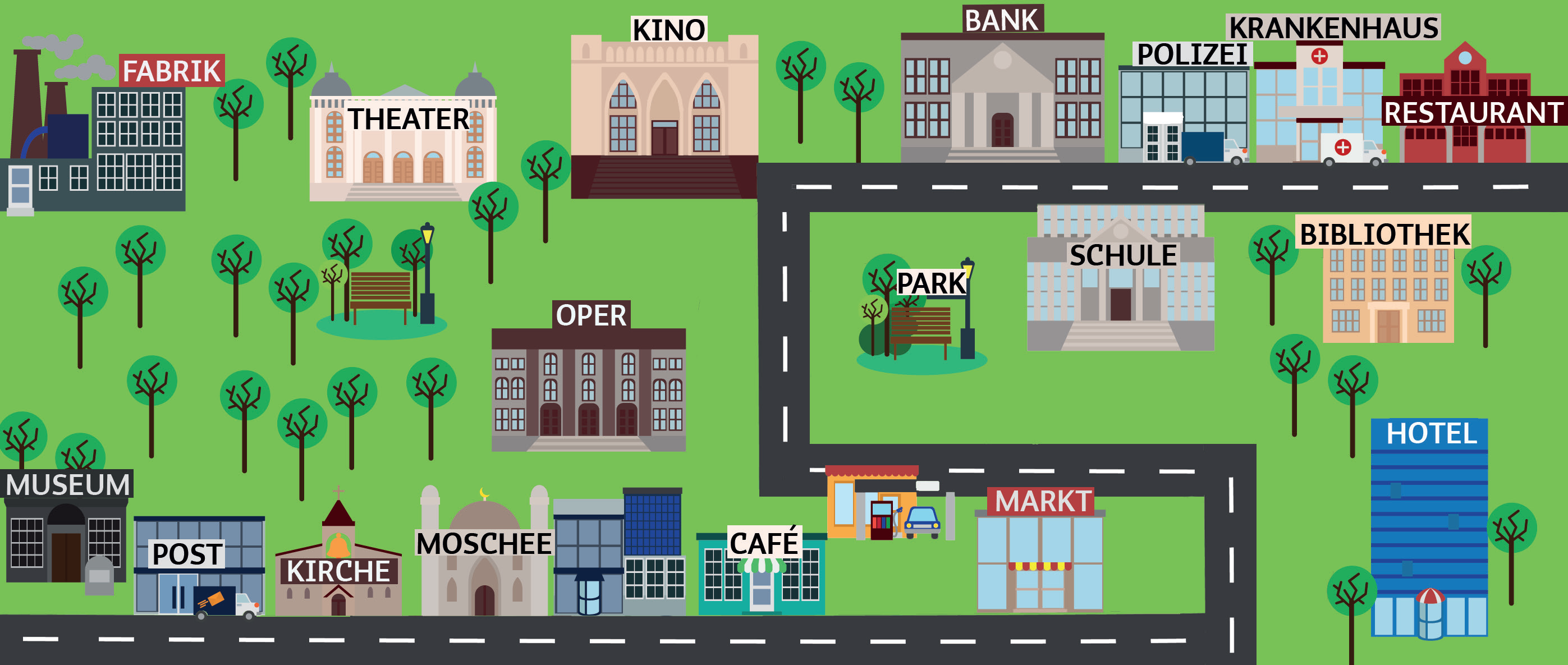 1-Die Moschee  ist .......................    neben der Kirche auf dem Bild.2-Die  Schule ist ..........................   neben der Bibliothek  auf dem Bild.3-Das  Cafe  ist......................    auf dem Bild. 4-Die Bibliothek  ist ....................   auf dem Bild.5-Das Kino  ist.........................    auf dem Bild.      Şenol TANSÖKERDeutschlehrer                                                2019-2020   AUSBILDUNGSJAHR                                                                   GÜNEY     MULTIPROGRAMM     ANATOLISCHES   GYMNASIUM  12.KLASSE 1.HALBJAHR  DEUTSCHUNTERRICHT 1.SCHRIFTLICHE PRÜFUNG1-     2-     3-      4-      5-